                                                                               Utorak, 1. veljače 2022.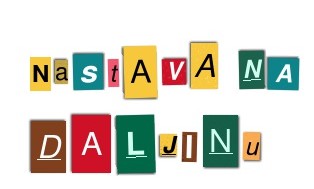 Dobro jutro!Danas ćete  malo računati s jedinicama za novac. Jedinice za novac smo već prije upoznali: kune i lipe. MATEMATIKA- Jedinice za novacOtvori poveznicu i u e-učionici pogledaj prezentaciju i poslušaj o kuni. Nakon toga riješi karticu primijeni znanje. https://www.e-sfera.hr/dodatni-digitalni-sadrzaji/5433d5af-b824-44df-800b-6b346c080900/Riješi ZNAM u udžbeniku.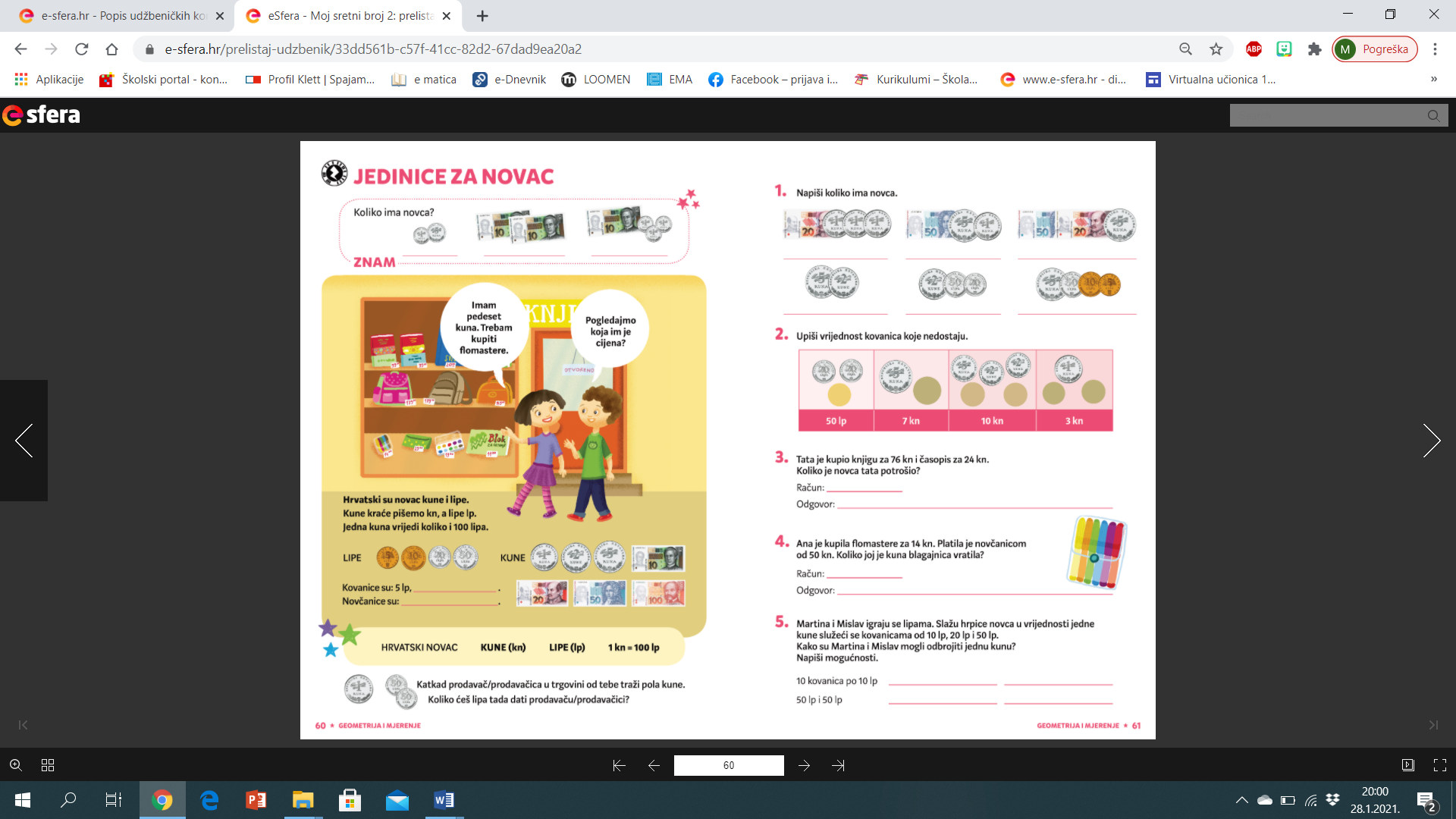 Pročitaj!Lipa je sveto slavensko drvo čija je simbolika sadržana u legendama, pričama i pisanoj povijesti sve do danas. To je medonosna ljekovita biljka od čijih se cvjetova spravlja čaj, jedan od najstarijih napitaka za očuvanje zdravlja i liječenje. Lipovina je posebno cijenjeno drvo u stolarstvu i tokarstvu. Lipa je autohtona vrsta hrvatskih šuma rasprostranjena u svim dijelovima Hrvatske. Snažno je i visoko drvo koje doseže starost od nekoliko stotina godina.Riješi zadatke u udžbeniku.HRVATSKI JEZIK – radijska emisija PunoglavciRazmisli! Što je zajedničko radiju, televiziji i internetu? Otvori udžbenik Pčelica 2 (1. dio) na str.114,115. i pročitaj 1. zadatak, a zatim na poveznici poslušaj radijsku emisiju Punoglavci.https://www.e-sfera.hr/dodatni-digitalni-sadrzaji/743bf6e7-719b-4e55-a2e9-59dd77171ee5/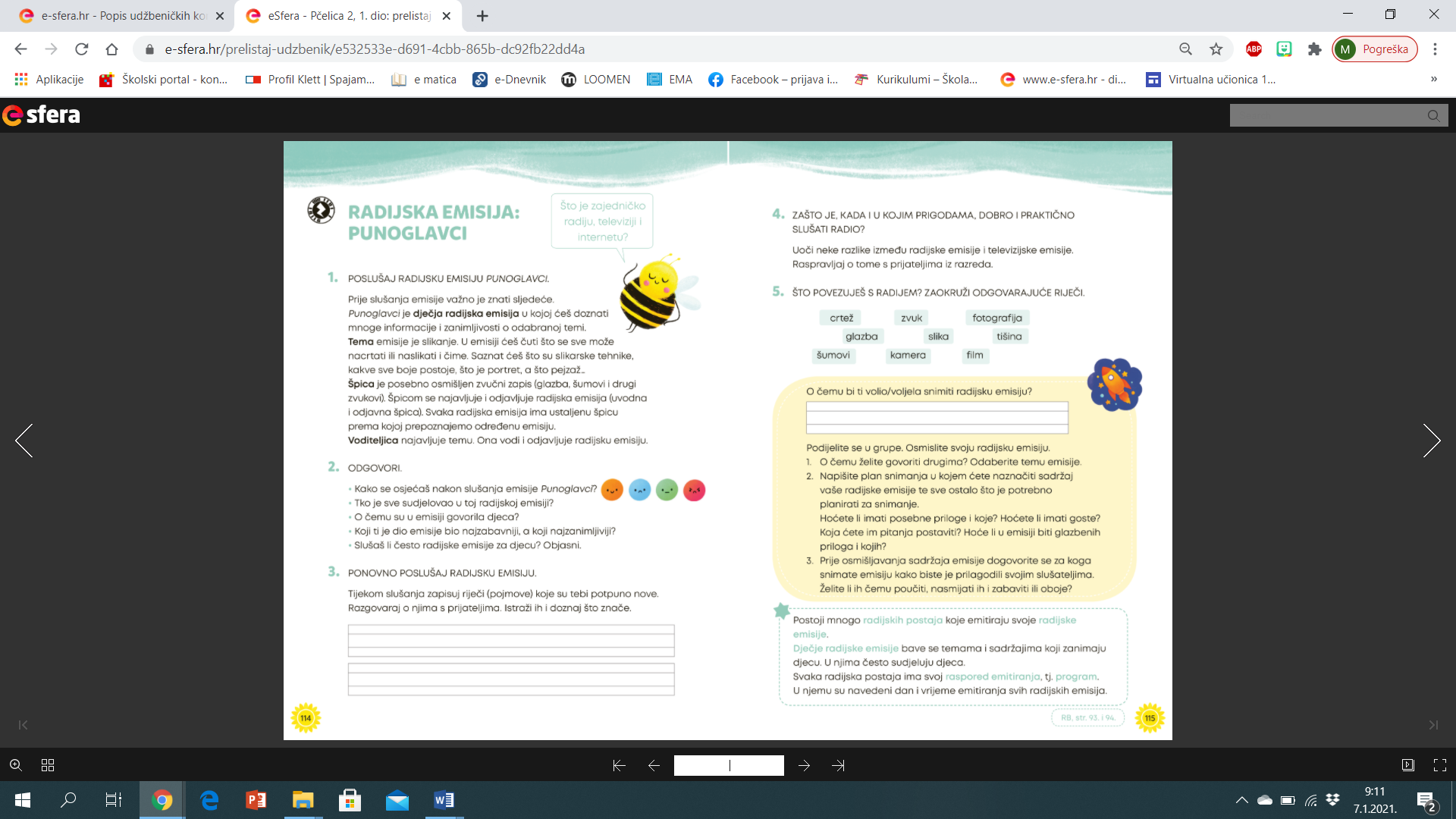 Razmisli!Kako se zove radijska emisija koju si slušao? Kome je ona namijenjena? Tko je sve sudjelovao u ovoj radijskoj emisiji? Što si iz nje doznao?Koje se slikarske tehnike spominju u ovoj radijskoj emisiji? Koje slikarske tehnike ne vole roditelji i tete u vrtiću? Što misliš zašto? Kojim smo slikarskim tehnikama mi radili u školi?Koji se poznati slikar spominje u ovoj radijskoj emisiji?Pročitaj tekst u udžbeniku i riješi zadano.Riješi 93. i 94. str. u radnoj bilježnici (1.dio). TZK  prati vježbe Škole na trećem (HRT3 u 9 h).                                                                                                      Pozdrav od učiteljice!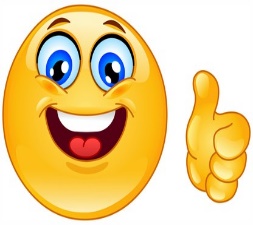 